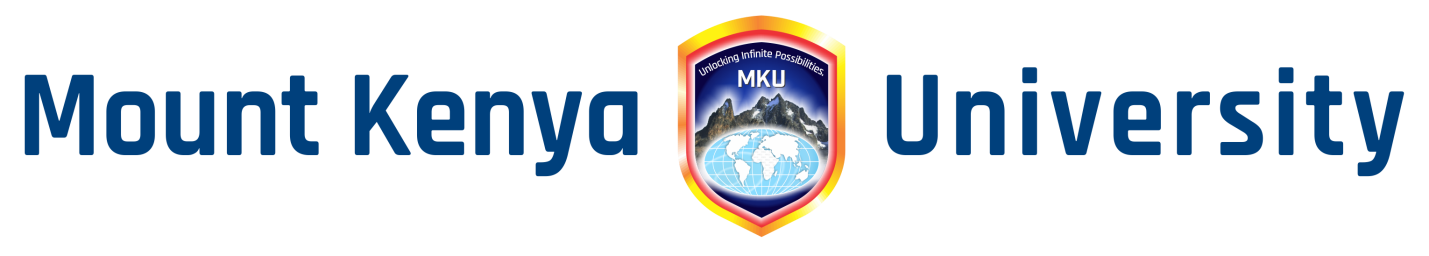 LIBRARY DEPARTMENT INTERESTED PARTIESApproved for Circulation _________________________ Date:___________________ Stamp___________________________UNIVERSITY LIBRARIAN INTERESTED PARTIES NEEDS EXPECTATIONSRISKStudents and StaffInformation resourcesCurrent and Relevant information resourcesLibrary accessibility Conducive learning environmentQualified  library staffReduced number of library users Reduce quality of teaching and learning Regulatory BodiesCompliance Compliance with their respective regulationsConflict with regulatory bodies 